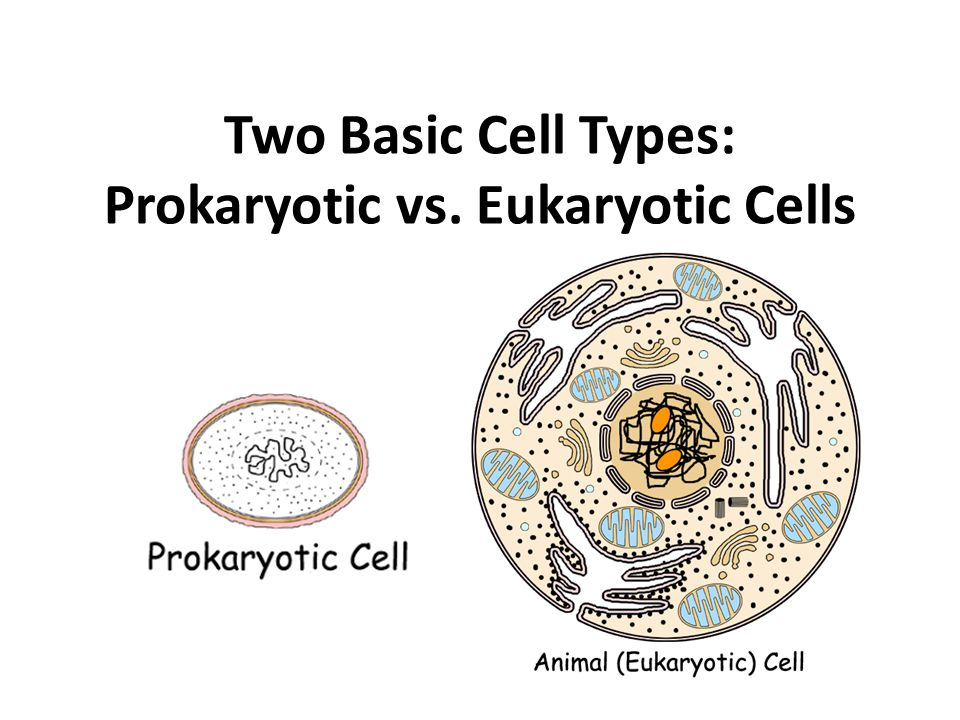 All cells fall into one of two broad categories: prokaryotic and eukaryotic. Only the single-celled organisms of the domains Bacteria and Archaea are classified as prokaryotes—pro means before and kary means nucleus. Animals, plants, fungi, and protists are all eukaryotes—eu means true—and are made up of eukaryotic cells. OrganelleDescription(What it looks like)Function(What it does)Analogy(It’s like…)NucleusCytoplasmCell MembraneMitochondriaLarge VacuoleCell WallChloroplastsCharacteristicProkaryotic CellEukaryotic CellGenetic material in nucleusOrganelles surrounded by membranesSize and complexityCan carry out all processes needed to stay aliveExample